ANUNCIOS PARA LOS ALUMNOS DE 5 y 6 AÑO.Buenos días a todos y todas 😊¿Cómo estáis? Tengo dos preguntas para vosotros: ¿Quién quiere recibir una película española en VOSTFR? La puedo enviar por WeTransfer, por ejemplo. Se trata de la película “Volver” con Penelope Cruz. Es una película de Pedro Almodovar, un director de cine, guionista y productor español MUY MUY MUY famoso en España. Sus películas son un poco raras, pero muchas son muy buenas. También hacen reflexionar mucho. Es una película muy buena que me gusta mucho. Espero que os va a gustar también .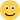 Si quieres la película: tienes que mandar un correo electrónico a tu profesora para pedir la película: nmorilla@ardelattre.be .(tener que + infinitif = devoir; mandar = envoyer )¿Quién quiere otros ejercicios sobre la materia vista este año? ¿Qué necesitáis? Por ejemplo: ejercicios de gramática, lecturas, audios, escribir, etc. Podemos hablar de eso por correo electrónico.  (sobre= sur; vista = vue) 